                                                                      Release of Liability      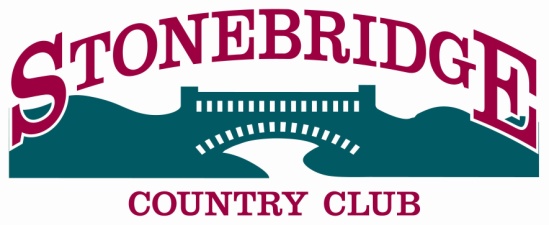 1.  I authorize ____________________________to participate in the Stonebridge Country Club Jr. Golf Clinics on ______________________.  I understand that my execution of the Waiver and Release is a prerequisite for participation in the Event.  I further understand that there are rusks and dangers inherent in participating in the event.2.  I understand that in order for _______________________________________________ to be allowed to participate in the Event, I agree to assume all risks and to release and hold harmless SB New Hampshire Country Club LLC, doing business as Stonebridge Country Club, and its officers, members, agents, employees, assigns, successors in interest, contractors, vendors (and their agents), agencies, sponsors, officials and volunteers (collectively the “Released Parties”).3.  I intend by this Waiver and Release to release, in advance, and to waive my rights and discharge all of the persons and entities mentioned above, from any and all claims for damages for death, personal injur, legal entanglements, loss of money, or porperty damage which I may have, or which may hereafter accrue to me as a result of my participation in the Event, even though this liability may arise from negligence or carelessness on the part of the persons or entities being released, from dangerous or defective property or equipment owned, maintained or controlled by them, for consumption of food or alcohol by me or other participants, for the condition or selection of course route, lack of visibility or insufficient lighting, for the presence or actions of any other participants, or because of their possible liability without fault.  I understand and agree that this Waiver and Release is binding on y heirs, assigns, and legal representatives.                                                                                           4.  I understand that I am solely responsible for the health and safety of _________________________________,  and I acknowledge that he/she is physically capable of participating in and completing this Event.5.  Should any portion of this Waiver and Release be judicially determined invalid, voidable or unenforceable, for any reason, such portion of this Waiver and Release shall be severable from the remaining portions herein and the invalidity, voidability, or unenforceability thereof shall not affect the validity, effect, enforceability, or interpretation of the remaining provisions of this Waiver and Release.6.  I verify and agree that I will participate____________________________________________		_________________________PARENT/GUARDIAN SIGNATURE					DATE